Werkwijze lesplannerTelefoontraining leerjaar 1 Klas Ta 17 AB/CD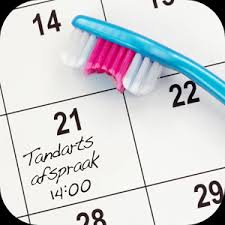 Werkwijze lesplannerTelefoontraining leerjaar 1 Klas Ta 17 AB/CDKerntaak 1Periode 39x2 uurLesTaakHuiswerk(noteer je zelf)1.Theorie : professioneel telefonerenUitleg WIKIWIJS doorlezen, ook vooraf elke les!Werkwijze telefoon en balieProtocol: uitdelen, gedeelte is niet digitaal, OCEAftekenkaart 1 naar elk deel aftekenenBestuderen2.Theorie : professioneel telefoneren (kort  herhalen)Uitleg:Triage/TelefoonprotocolHoe werkt de telefoon Systematisch werken, Beheer agenda, afspraken maken, Gastvrij en representatief, Voor de patiënt (pag 15)Opdracht 1,  5 en 6.Telefoon etiquette ProtocolAantekeningen 3.Droogoefening in tweetal:  protocol  Leerlingen schrijven elke les mee op  “bij de handje” voor feedbackKlassikaal aantal voordoen en feedback door klasgenotenOpdracht 3: bespreken in 2-tal.Voor de patiënten, voor de tandartsassistent, voor gehandicapten (pag 18)Opdracht 11 t/m 13 (pag 22): oefenen in 2-talHoe spreek je een patiënt aan? Wachtkamer, BehandelkamerHierna klassikaal opdrachten besprekenProtocol stappen bestuderen4.Vragen voor de patiënt maken (stencil)Ergonomie balieHet visite kaartje (pag. 21) doorlezen en klassikaal besprekenOpdracht 4 t.m. 8 Het antwoordapparaatOefenen casussen leerjaar 1Teksten spreek je in op je eigen telefoon5.Opdracht 15 ( pag 24) Aan de telefoon, Het telefoon alfabet Casus maken: 1 conserverende THK, 1 kindertandheelkundeOefenen casussen leerjaar 1 Tekst en geluid mee antwoordapparaat mee6.Bel spel a.d.v. telefoonalfabetOefenen casussen leerjaar 1Ken je het telefoon alfabet?Casus les 5 mee7.Casussen leerjaar 1 aftekenenInschrijven van een nieuwe patiënt, Behandel afspraken, Afspraken inplannen ( pag. 25)Meennemen zelfgemaakte casusantwoord paraat8.Casussen leerjaar 1 aftekenenKNMT  telefoonkaart: in tweetal overhorenMedische anamnese: afnemen in tweetalMeennemen zelfgemaakte casusantwoord paraat9.Inhaal en aftekenenAftekenkaart 1 in PF